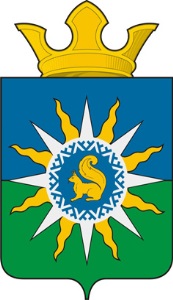 муниципальное образование ПОСЕЛОК ХАНЫМЕЙСОБРАНИЕ ДЕПУТАТОВ4 созываР Е Ш Е Н И еРассмотрев предложения о внесении изменений в Решение Собрания депутатов муниципального образования поселок Ханымей от 21 декабря 2018 года № 78 "О бюджете муниципального образования поселок Ханымей на 2019 год и на плановый период 2020 и 2021 годов" на основании пункта 2 части 1 статьи 22, статьи 51 Устава муниципального образования поселок Ханымей, Собранием депутатов муниципального образования поселок Ханымей 4 созываР Е Ш Е Н О:1. Внести в Решение Собрания депутатов муниципального образования поселок Ханымей от 21 декабря 2018 года № 78 "О бюджете муниципального образования поселок Ханымей на 2019 год и на плановый период 2020 и 2021 годов" следующие изменения:1.1.  пункт 1 статьи 1 изложить в новой редакции:"1. Утвердить основные характеристики бюджета муниципального образования  поселок Ханымей (далее - бюджета поселка) на 2019 год:1) прогнозируемый общий объем доходов бюджета поселка в сумме 179 177 тыс. рублей;2) общий объем расходов бюджета поселка в сумме 188 136 тыс. рублей;3) дефицит бюджета поселка в сумме 8 959 тыс. рублей.";1.2. пункт 1 статьи 10 "Субсидии юридическим лицам (за исключением субсидий государственным (муниципальным) учреждениям), индивидуальным предпринимателям, физическим лицам" дополнить абзацами следующего содержания:1.2.1. "- на возмещение юридическим лицам, индивидуальным предпринимателям затрат в связи с проведением работ по санитарной уборке территории муниципального образования в летний период летними трудовыми бригадами несовершеннолетних в возрасте от 14 до 18 лет в свободное от учебы время. ".	1.3. приложения 1, 1.1, 5, 6, 7, 8, 9 изложить в новой редакции согласно приложениям 1, 1.1, 5, 6, 7, 8, 9 к настоящему Решению.2. Настоящее Решение вступает в силу со дня его подписания.3. Опубликовать (обнародовать) настоящее решение в Пуровской районной муниципальной общественно-политической газете "Северный луч" и разместить на официальном сайте Администрации муниципального образования поселок Ханымей в сети Интернет.4. Контроль за исполнением настоящего Решения возложить на постоянную планово-бюджетную комиссию Собрания депутатов муниципального образования поселок Ханымей 4 созыва (Крылосова М.Г.) Глава муниципального образования поселок Ханымей									А. Е. Лешенко 16апреля2019г.№ _101____О внесении изменений в Решение  Собрания депутатов муниципального образования поселок Ханымей от 21 декабря 2018 года № 78 "О бюджете муниципального образования поселок Ханымей на 2019 год и на плановый период 2020 и 2021 годов"с изменениями от 14 марта 2019 года № 91